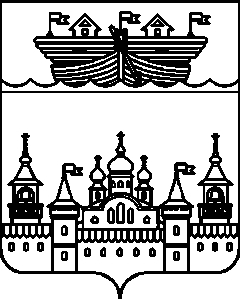 СЕЛЬСКИЙ СОВЕТ ГЛУХОВСКОГО СЕЛЬСОВЕТАВОСКРЕСЕНСКОГО МУНИЦИПАЛЬНОГО РАЙОНАНИЖЕГОРОДСКОЙ ОБЛАСТИ РЕШЕНИЕ26 апреля 2021 года 	№ 15О рассмотрении сведений о численности муниципальных служащих администрации Глуховского сельсовета Воскресенского муниципального района Нижегородской области, работниках муниципальных учреждений Глуховского сельсовета Воскресенского муниципального района Нижегородской области и фактических затратах на их денежное содержание за первый квартал 2021 год	Рассмотрев представленные администрацией Глуховского сельсовета сведения о численности муниципальных служащих администрации Глуховского сельсовета Воскресенского муниципального района Нижегородской области, работниках муниципальных учреждений Глуховского сельсовета Воскресенского муниципального района Нижегородской области и фактических затратах на их денежное содержание за первый квартал 2021 года, сельский Совет решил:	1 Сведения о численности муниципальных служащих администрации Глуховского сельсовета Воскресенского муниципального района Нижегородской области, работниках муниципальных учреждений Глуховского сельсовета Воскресенского муниципального района Нижегородской области и фактических затратах на их денежное содержание за первый квартал 2021  года, принять к сведению	2. Обнародовать данное решение путем вывешивания на информационном стенде в здании администрации сельсовета и разместить на официальном сайте администрации района	3. Контроль за исполнением данного решения оставляю за собой.	4. Настоящее решение вступает в силу со дня обнародования.Глава местного самоуправления						К.Г. КрускинКатегория работниковЧисленность работников, чел.Расходы бюджета Глуховского сельсовета на денежное содержание работников за отчетный период, тыс. руб.Муниципальные служащие1172,3Работники муниципальных учреждений181188,6